LOCALISATION PHOTOS PROJET M. MONTIER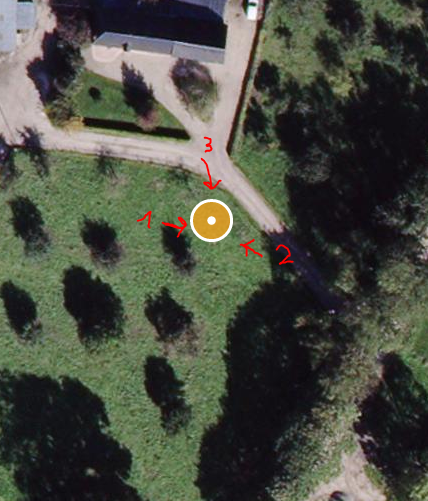 PHOTO 1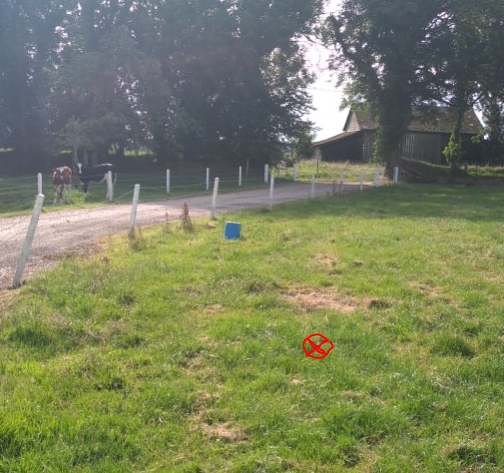 PHOTO 2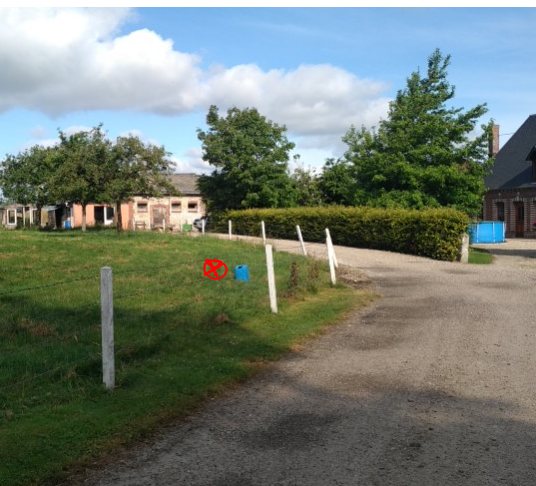 PHOTO 3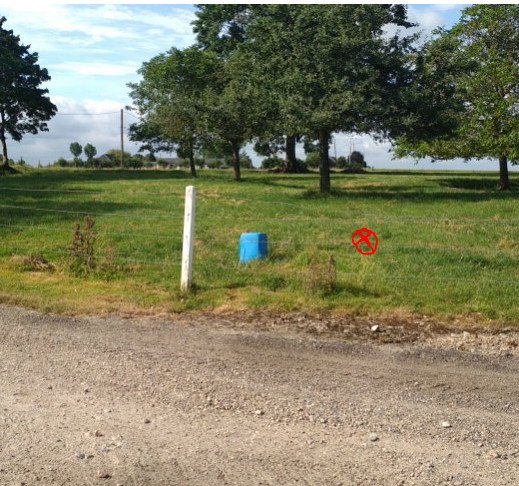 